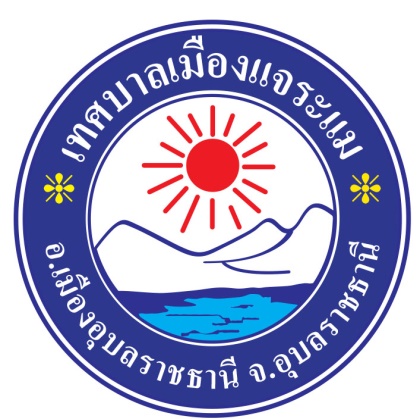 คู่มือการปฏิบัติงานเรื่องร้องเรียนการทุจริต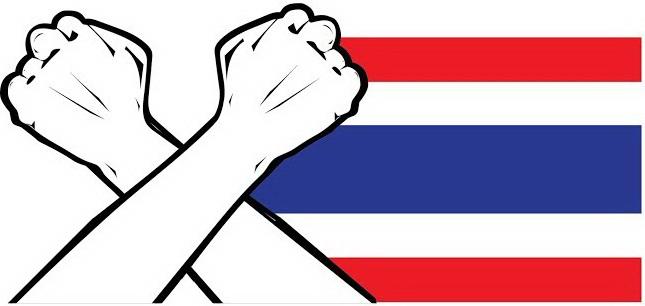 เทศบาลเมืองแจระแมอำเภอเมืองอุบลราชธานี จังหวัดอุบลราชธานีคำนำ	ศูนย์ปฏิบัติการต่อต้านการทุจริต เทศบาลเมืองแจระแม มีบทบาทหน้าที่หลักในการกำหนดทิศทาง วางกรอบการดำเนินงานการป้องกันและปราบปรามการทุจริตและประพฤติมิชอบ ให้สอดคล้องกับยุทธศาสตร์ชาติว่าด้วยการป้องกันละปราบปรามการทุจริต ระยะที่ ๓ (พ.ศ. ๒๕๖๐-๒๕๖๔) เพื่อใช้เป็นเครื่องมือในการป้องกันและปราบปรามการทุจริตคอรัปชั่น โดยมุ่งเน้นการสร้างธรรมาภิบาลในการบริหารงานและส่งเสริมการมีส่วนร่วมจากทุกภาคส่วนในการตรวจสอบเฝ้าระวัง 	ดังนั้น เพื่อให้การดำเนินการเกี่ยวกับการจัดการเรื่องร้องเรียนการทุจริต ที่อาจเกิดขึ้นในเทศบาลเมืองแจระแม เป็นไปในแนวทางเดียวกัน เกิดประโยชน์ต่อการปฏิบัติราชการและประชาชน และอำนวยความสะดวกต่อเจ้าหน้าที่ผู้ปฏิบัติงาน จึงได้จัดทำคู่มือการปฏิบัติงานเรื่องร้องเรียนการทุจริต โดยได้รวบรวมแนวทางการดำเนินการเรื่องร้องเรียนการทุจริต ทั้งนี้เพื่อให้การจัดการเรื่องร้องเรียนการทุจริตบรรลุผลสัมฤทธิ์ตามภารกิจ 						เทศบาลเมืองแจระแม




















สารบัญเรื่อง 											หน้า หลักการและเหตุผล 									๑ การจัดตั้งศูนย์ปฏิบัติการต่อต้านการทุจริตเทศบาลเมืองแจระแม		 		๑ สถานที่ตั้ง 										๑ หน้าที่ความรับผิดชอบ 									๑ วัตถุประสงค์ 										๑ คำจำกัดความ 										๑ ช่องทางการรับเรื่องร้องเรียน 								๒ แผนผังกระบวนการจัดการเรื่องร้องเรียนการทุจริต 						๓ ขั้นตอนการปฏิบัติงาน 									๔ การรับและตรวจสอบข้อร้องเรียนจากช่องทางต่าง ๆ 					๔ หลักเกณฑ์ในการรับเรื่องร้องเรียน/แจ้งเบาะแสด้านการทุจริตและประพฤติมิชอบ 		๔ การบันทึกข้อร้องเรียน 									๕ การประสานหน่วยงานเพื่อแก้ไขข้อร้องเรียนและการแจ้งกลับผู้ร้องเรียน 			๕ การรายงานผลการจัดการข้อร้องเรียนของหน่วยงาน 					๕ ภาคผนวก 	แบบฟอร์มใบรับแจ้งเหตุเรื่องราวร้องเรียนการทุจริตคู่มือการปฏิบัติงานกระบวนการจัดเรื่องร้องเรียนการทุจริตของศูนย์ปฏิบัติการต่อต้านการทุจริตเทศบาลเมืองแจระแม
๑. หลักการและเหตุผล 	ศูนย์ปฏิบัติการต่อต้านการทุจริตเทศบาลเมืองแจระแม มีบทบาทหน้าที่หลักในการกำหนดทิศทาง 
วางกรอบการดำเนินงานการป้องกันและปราบปรามการทุจริตและประพฤติมิชอบ ให้สอดคล้องกับยุทธศาสตร์ชาติว่าด้วยการป้องกันและปราบปรามการทุจริต ระยะที่ ๓ (พ.ศ. ๒๕๖๐-๒๕๖๔) เพื่อใช้เป็นเครื่องมือในการป้องกันและปราบปรามการทุจริตคอรัปชั่น และรับแจ้งเบาะแสและเรื่องร้องเรียนการทุจริต จากช่องทางการร้องเรียนของศูนย์ปฏิบัติการต่อต้านการทุจริตเทศบาลเมืองแจระแม โดยปฏิบัติตามคู่มือการปฏิบัติงาน
เรื่องร้องเรียนการทุจริต ซึ่งสอดคล้องกับพระราชกฤษฎีกาว่าด้วยหลักเกณฑ์และวิธีการบริหารกิจการบ้านเมืองที่ดี พ.ศ. ๒๕๔๖ มาตรา ๘๓ กำหนดว่า “เมื่อส่วนราชการใดได้รับการติดต่อสอบถามเป็นหนังสือจากประชาชน หรือส่วนราชการด้วยกันเกี่ยวกับงานที่อยู่ในอำนาจหน้าที่ของส่วนราชการนั้น ให้เป็นหน้าที่
ของส่วนราชการนั้นที่จะต้องตอบคำถามหรือแจ้งการดำเนินการให้ทราบภายใน  ๑๕ วัน หรือภายในระยะเวลาที่กำหนดบนพื้นฐานของหลักธรรมาภิบาล (Good Governance) 	ซึ่งอำนาจหน้าที่ดำเนินการเกี่ยวกับข้อร้องเรียนการทุจริต การปฏิบัติหรือการละเว้น การปฏิบัติหน้าที่โดยมิชอบของเจ้าหน้าที่สังกัดเทศบาลเมืองแจระแม จึงเป็นเรื่องที่ศูนย์ปฏิบัติการต่อต้านการทุจริตเทศบาลเมืองแจระแม จำเป็นต้องดำเนินการเพื่อตอบสนองความต้องการของประชาชน ภายใต้หลักธรรมาภิบาล ๒.การจัดตั้งศูนย์ปฏิบัติการต่อต้านการทุจริตเทศบาลเมืองแจระแม
	เพื่อเป็นศูนย์รับแจ้งเบาะแสการทุจริต เทศบาลเมืองแจระแมจึงได้จัดตั้งศูนย์ปฏิบัติการต่อต้าน 
การทุจริตขึ้น ซึ่งในกรณีการร้องเรียนที่เกี่ยวกับบุคคล จะมีการเก็บรักษาเรื่องราวไว้เป็นความลับและปกปิดชื่อ ผู้ร้องเรียน เพื่อมิให้ผู้ร้องเรียนได้รับผลกระทบและได้รับความเดือดร้อนจากการร้องเรียน๓. สถานที่ตั้ง 	เทศบาลเมืองแจระแม ถนนแจ้งสนิท อำเภอเมืองอุบลราชธานี จังหวัดอุบลราชธานี ๔. หน้าที่ความรับผิดชอบ 	เป็นศูนย์กลางในการรับเรื่องร้องเรียนการทุจริตที่อาจเกิดขึ้นในเทศบาลเมืองแจระแม๕. วัตถุประสงค์ 	๑) เพื่อให้การดำเนินงานจัดการเรื่องร้องเรียนการทุจริตเทศบาลเมืองแจระแมมีขั้นตอน/กระบวนการและแนวทางในการปฏิบัติงานเป็นมาตรฐานเดียวกัน 	๒) เพื่อให้มั่นใจว่าได้มีการปฏิบัติตามข้อกำหนด ระเบียบหลักเกณฑ์เกี่ยวกับการจัดการข้อร้องเรียนที่กำหนดไว้อย่างสม่ำเสมอและมีประสิทธิภาพ 	๓)เพื่อพิทักษ์สิทธิของประชาชนและผู้ร้องเรียน/แจ้งเบาะแส ตามหลักธรรมาภิบาล (Good Governance) -๒-๖. คำจำกัดความ 	เรื่องร้องเรียน หมายถึง ความเดือดร้อนเสียหายอันเกิดจากการปฏิบัติหน้าที่ต่างๆ ของเจ้าหน้าที่สังกัดเทศบาลเมืองแจระแมเช่น การประพฤติมิชอบหรือมีพฤติการณ์ส่อไปในทางทุจริต หรือพบความผิดปกติในกระบวนการจัดซื้อจัดจ้างของเทศบาลเมืองแจระแม	ผู้ร้องเรียน/แจ้งเบาะแส หมายถึง ผู้พบเห็นการกระทำอันมิชอบด้านการทุจริตคอรัปชั่น เช่น มีสิทธิเสนอคำร้องเรียน/แจ้งเบาะแสต่อเทศบาลเมืองแจระแมหรือส่วนราชการที่เกี่ยวข้อง 	เจ้าหน้าที่ หมายถึง เจ้าหน้าที่ของรัฐ พนักงานส่วนตำบลและพนักงานจ้าง 	หน่วยรับเรื่องร้องเรียน/แจ้งเบาะแส หมายถึง ศูนย์ปฏิบัติการต่อต้านการทุจริต เทศบาลเมือง
แจระแม	การดำเนินการ หมายถึง การจัดการกับเรื่องร้องเรียน/แจ้งเบาะแสตั้งแต่ต้นจนถึงการได้รับการแก้ไขหรือได้ข้อสรุป เพื่อแจ้งผู้ร้องเรียนกรณีที่ผู้ร้องเรียนแจ้งชื่อ ที่อยู่ชัดเจน ๗. ช่องทางการร้องเรียนการทุจริต/แจ้งเบาะแส 	1) ร้องเรียนด้วยตนเอง ที่ศูนย์ปฏิบัติการต่อต้านการทุจริต เทศบาลเมืองแจระแม	๒) ทางไปรษณีย์ (ที่อยู่ : เทศบาลเมืองแจระแม ถนนแจ้งสนิท อำเภอเมืองอุบลราชธานี
จังหวัดอุบลราชธานี 34000)๓) ร้องเรียนทางโทรศัพท์ หมายเลข ๐๔5-๘๔๑๖๒๔ หมายเลขโทรสาร ๐๔5-๘๔๑๖๒๔	๔) ตู้รับเรื่องร้องเรียนการทุจริต เทศบาลเมืองแจระแม	๕) เว็ปไซต์ www.jaeramair.go.th	๖) Facebook : เทศบาลเมืองแจระแม	๗) สายตรงนายกเทศมนตรีเมืองแจระแม ๐๔5-๘๔๑๖๒๔ ต่อ 11-๓-๘. แผนผังกระบวนการจัดการเรื่องร้องเรียนการทุจริตแผนผังขั้นตอนการดำเนินการแก้ไขปัญหาเรื่องร้องเรียนการทุจริตของศูนย์ปฏิบัติการต่อต้านการทุจริตเทศบาลเมืองแจระแมอำเภออุบลราชธานีจังหวัดอุบลราชธานีทะเบียนหนังสือรับเทศบาลเมืองแจระแม (ระยะเวลา ๓ ชั่วโมง)ทะเบียนหนังสือรับเรื่องร้องเรียนการทุจริตของศูนย์ปฏิบัติการต่อต้านการทุจริตและเสนอผู้บัญชาการสั่งการ(ระยะเวลา ๑ วัน)


แจกจ่ายให้หน่วยงานที่เกี่ยวข้อง				เรื่องร้องเรียนการทุจริตที่ต้องพิจารณาวินิจฉัย   ไปดำเนินการตามคำสั่งของ				- เสนอตามลำดับขั้น           ผู้บังคับบัญชา 					- แต่งตั้งคณะกรรมการตรวจสอบข้อเท็จจริง     (ระยะเวลา ๓ ชั่วโมง)					- ดำเนินการแก้ไข							-รายงานผลผู้บังคับบัญชาทราบ 							- แจ้งผู้ร้องเป็นหนังสือเพื่อทราบ (กรณีไม่แล้ว							เสร็จในครั้งเดียวให้แจ้งครั้งแรกภายใน ๑๕ วัน- ๔-๙. ขั้นตอนการปฏิบัติงาน 	๑) ประกาศจัดตั้งศูนย์ปฏิบัติการต่อต้านการทุจริตเทศบาลเมืองแจระแม	๒) แต่งตั้งเจ้าหน้าที่รับผิดชอบประจำศูนย์ปฏิบัติการต่อต้านการทุจริตเทศบาลเมืองแจระแม	๓) แจ้งคำสั่งให้แก่เจ้าหน้าที่ผู้รับผิดชอบตามคำสั่ง เพื่อความสะดวกในการประสานการปฏิบัติงาน ๑๐. การรับและตรวจสอบข้อร้องเรียนจากช่องทางต่าง ๆ 	ดำเนินการรับและติดตามตรวจสอบข้อร้องเรียนการทุจริตที่เข้ามายังเทศบาลเมืองแจระแม
จากช่องทางต่างๆ โดยมีข้อปฏิบัติตามที่กำหนด ดังนี้๑๑. หลักเกณฑ์ในการรับเรื่องร้องเรียน/แจ้งเบาะแสด้านการทุจริตและประพฤติมิชอบ 	๑๑.๑ ใช้ถ้อยคำหรือข้อความสุภาพ ประกอบด้วย 		1) ชื่อ ที่อยู่ของผู้ร้องเรียน/ผู้แจ้งเบาะแส 		๒) วัน เดือน ปี ของหนังสือร้องเรียน/แจ้งเบาะแส 		3) ข้อเท็จจริง หรือพฤติการณ์ของเรื่องที่ร้องเรียน/แจ้งเบาะแส ปรากฏอย่างชัดเจนว่ามีมูล ข้อเท็จจริงหรือชี้ช่องทางแจ้งเบาะแสเกี่ยวกับการทุจริตของเจ้าหน้าที่ชัดแจ้งเพียงพอที่สามารถดำเนินการสืบสวน/สอบสวนได้ 		๔) ระบุพยาน เอกสาร พยานวัตถุและพยานบุคคล (ถ้ามี)-๕-	๑๑.๒ ข้อร้องเรียน/แจ้งเบาะแส ต้องเป็นเรื่องจริงที่มีมูลเหตุ มิได้หวังสร้างกระแสหรือสร้างข่าวที่เสียหายต่อบุคคลอื่นหรือหน่วยงานที่เกี่ยวข้อง 	๑๑.๓ เป็นเรื่องที่ผู้ร้องเรียน/แจ้งเบาะแส ได้รับความไม่ชอบธรรม อันเนื่องมาจากการปฏิบัติหน้าที่ต่างๆ ของเจ้าหน้าที่สังกัดเทศบาลเมืองแจระแม	๑๑.๔ เรื่องร้องเรียน/แจ้งเบาะแสที่มีข้อมูลไม่ครบถ้วน ไม่เพียงพอหรือไม่สามารถหาข้อมูลเพิ่มเติมได้ในการดำเนินการตรวจสอบข้อเท็จจริง สืบสวน สอบสวน ให้ยุติเรื่อง หรือรับทราบเป็นข้อมูลและเก็บเป็นฐานข้อมูล 	๑๑.๕ ให้เป็นคำร้องเรียนที่เข้าลักษณะดังต่อไปนี้ 		๑) คำร้องเรียน/แจ้งเบาะแส ที่เป็นบัตรสนเท่ห์ เว้นแต่บัตรสนเท่ห์ระบุพยานหลักฐานแวดล้อมชัดเจนและเพียงพอที่จะทาการสืบสวน สอบสวนต่อไปได้ ซึ่งเป็นไปตามมติคณะรัฐมนตรี เมื่อวันที่ ๒๒ ธันวาคม ๒๕๕๑ จึงจะรับไว้พิจารณาเป็นการเฉพาะเรื่อง 		๒) คำร้องเรียน/แจ้งเบาะแสที่เข้าสู่กระบวนการยุติธรรมแล้ว หรือเป็นเรื่องที่ศาลได้มีคำพิพากษาหรือคำสั่งที่สุดแล้ว 		๓) เรื่องร้องเรียน/แจ้งเบาะแส ที่อยู่ในอำนาจหน้าที่ของหน่วยงานที่มีหน้าที่รับผิดชอบโดยตรงหรือองค์กรอิสระที่กฎหมายกำหนดไว้เป็นการเฉพาะ เว้นแต่คาร้องจะระบุว่าหน่วยงานดังกล่าวไม่ดำเนินการหรือดำเนินการแล้วยังไม่มีผลความคืบหน้า ทั้งนี้ ขึ้นอยู่ในดุลยพินิจของผู้บังคับบัญชา 		๔) คำร้องเรียน/แจ้งเบาะแส ที่เกิดจากการโต้แย้งยังสิทธิระหว่างบุคคลต่อบุคคลด้วยกัน นอกเหนือจากหลักเกณฑ์ดังกล่าวข้างต้นแล้ว ให้อยู่ในดุลยพินิจของผู้บังคับบัญชาว่าจะรับไว้พิจารณาหรือไม่เป็นเรื่องเฉพาะกรณี ๑๒. การบันทึกข้อร้องเรียน 	๑) กรอกแบบฟอร์มบันทึกข้อร้องเรียน โดยรายละเอียด คือ ชื่อ-สกุล ผู้ร้องเรียน ที่อยู่ หมายเลขติดต่อกลับเรื่องร้องเรียนการทุจริต พฤติการณ์ที่เกี่ยวข้องและสถานที่เกิดเหตุ 	๒) ทุกช่องทางที่มีการร้องเรียน เจ้าหน้าที่ต้องบันทึกข้อร้องเรียนลงในสมุดรับเรื่องร้องเรียนการทุจริตเทศบาลเมืองแจระแม๑๓. การประสานหน่วยงานเพื่อแก้ไขข้อร้องเรียนและการแจ้งกลับข้อร้องเรียน 	๑) หากเรื่องร้องเรียนอยู่ในอำนาจหน้าที่ของกองหรือสำนัก ให้หน่วยงานนั้นรายงานผลให้ผู้ร้องเรียนทราบโดยตรงภายใน ๑๕ วัน นับแต่วันที่ได้รับเรื่องร้องเรียนและสำเนาให้เจ้าหน้าที่ศูนย์ฯ จำนวน ๑ ชุด   
เพื่อจะได้รวบรวมสรุปรายงานรายไตรมาส ต่อไป 	๒) หากเรื่องร้องเรียนนั้นผู้บังคับบัญชามอบหมายให้เจ้าหน้าที่ประจำศูนย์ฯ ดำเนินการโดยตรงให้เจ้าหน้าที่ประจำศูนย์ฯ รายงานผู้ร้องเรียนทราบภายใน ๑๕ วัน นับแต่ได้รับเรื่องร้องเรียน ๑๔. การรายงานผลการจัดการข้อร้องเรียนของหน่วยงาน 	๑) รวบรวมและรายงานสรุปการจัดการข้อร้องเรียนประจำไตรมาส รายงานให้นายกเทศมนตรีเมืองแจระแมทราบ ทุกไตรมาส 	๒) รวบรวมรายงานสรุปข้อร้องเรียน หลังจากสิ้นปีงบประมาณเพื่อนำมาวิเคราะห์การจัดการข้อร้องเรียนในภาพรวมของหน่วยงาน เพื่อใช้เป็นนำทางในการแก้ไข ปรับปรุง พัฒนาองค์กรต่อไปภาคผนวกตัวอย่าง แบบคำร้องเรียน/แจ้งเบาะแสการทุจริตและประพฤติมิชอบ 							ศูนย์ปฏิบัติการต่อต้านการทุจริต 							เทศบาลเมืองแจระแม							ถนนแจ้งสนิท อำเภอเมืองอุบลราชธานีจังหวัดอุบลราชธานี 34๐๐๐					วันที่...........เดือน............................................พ.ศ..................เรื่อง ..................................................................................... เรียน นายกเทศมนตรีเมืองแจระแม		ข้าพเจ้า........................................................อายุ.............ปี อยู่บ้านเลขที่..................หมู่ที่....... ตำบล....................................อำเภอ................................จังหวัด........................โทรศัพท์...........................อาชีพ.................................................................ตำแหน่ง................................................................................... เลขที่บัตรประชาชน............................................................................ออกโดย....................................................วันออกบัตร......................................บัตรหมดอายุ...............................มีความประสงค์ขอร้องเรียน/แจ้งเเบาะแส ต่อต้านการทุจริต เพื่อให้เทศบาลเมืองแจระแม พิจารณาดาเนินการตรวจสอบหรือช่วยเหลือ
และแก้ไขปัญหาใน เรื่อง ............................................................................................................................................................................................................................................................................................................................................................ ........................................................................................................................................................................................................................................................................................................................................................................................................................................................................................................................................		ทั้งนี้ ข้าพเจ้าขอรับรองว่าคำขอร้องเรียน/แจ้งเบาะแส ตามข้อความข้างต้นเป็นจริงทุกประการ โดยข้าพเจ้าขอส่งเอกสารหลักฐานประกอบการร้องเรียน/แจ้งเบาะแส (ถ้ามี) ได้แก่ ๑)..............................................................................................จำนวน............................ชุด๒)...............................................................................................จำนวน...........................ชุด  ๓)...............................................................................................จำนวน............................ชุด 		จึงเรียนมาเพื่อโปรดพิจารณาดำเนินการต่อไป 						ขอแสดงความนับถือ 					(.........................................................)ช่องทางความถี่ในการตรวจสอบช่องทางระยะเวลาดำเนินการรับข้อร้องเรียน / ร้องทุกข์เพื่อประสานหาทางแก้ไขปัญหาหมายเหตุร้องเรียนด้วยตนเองทุกครั้งที่มีการร้องเรียนภายใน ๑ วันทำการทางไปรษณีย์ทุกครั้งภายใน ๑ วันทำการร้องเรียนทางโทรศัพท์๐๔5-๘๔๑๖๒๔ทุกวันทำการภายใน ๑ วันทำการร้องเรียนผ่านตู้ร้องเรียนการทุจริตทุกวันทำการภายใน ๑ วันทำการร้องเรียนผ่านเว็บไซต์www.jaeramair.go.thทุกวันทำการภายใน ๑ วันทำการร้องเรียนทาง Facebookทุกวันทำการภายใน ๑ วันทำการสายตรงนายกเทศมนตรีเมืองแจระแม๐๔5-๘๔๑๖๒๔ ต่อ ๑๑ทุกวันทำการภายใน ๑ วันทำการ